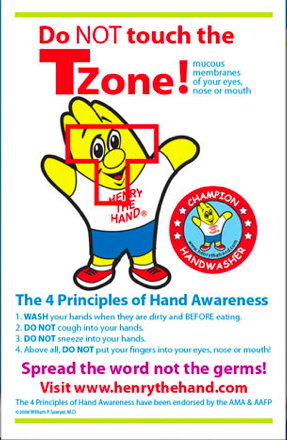 English 	                        Translation Do Not touch the TZONEMucous membranesOf your eyes, nose or mouthThe 4 Principles of Hand Awareness1. Wash your hands when they are dirty and before eating2. DO NOT cough into your hands.3. DO NOT sneeze into your hands4. Above all, DO NOT put your fingers in your eyes, nose, or mouth!Spread the word not the germs!Visit (www.henrythehand.com)